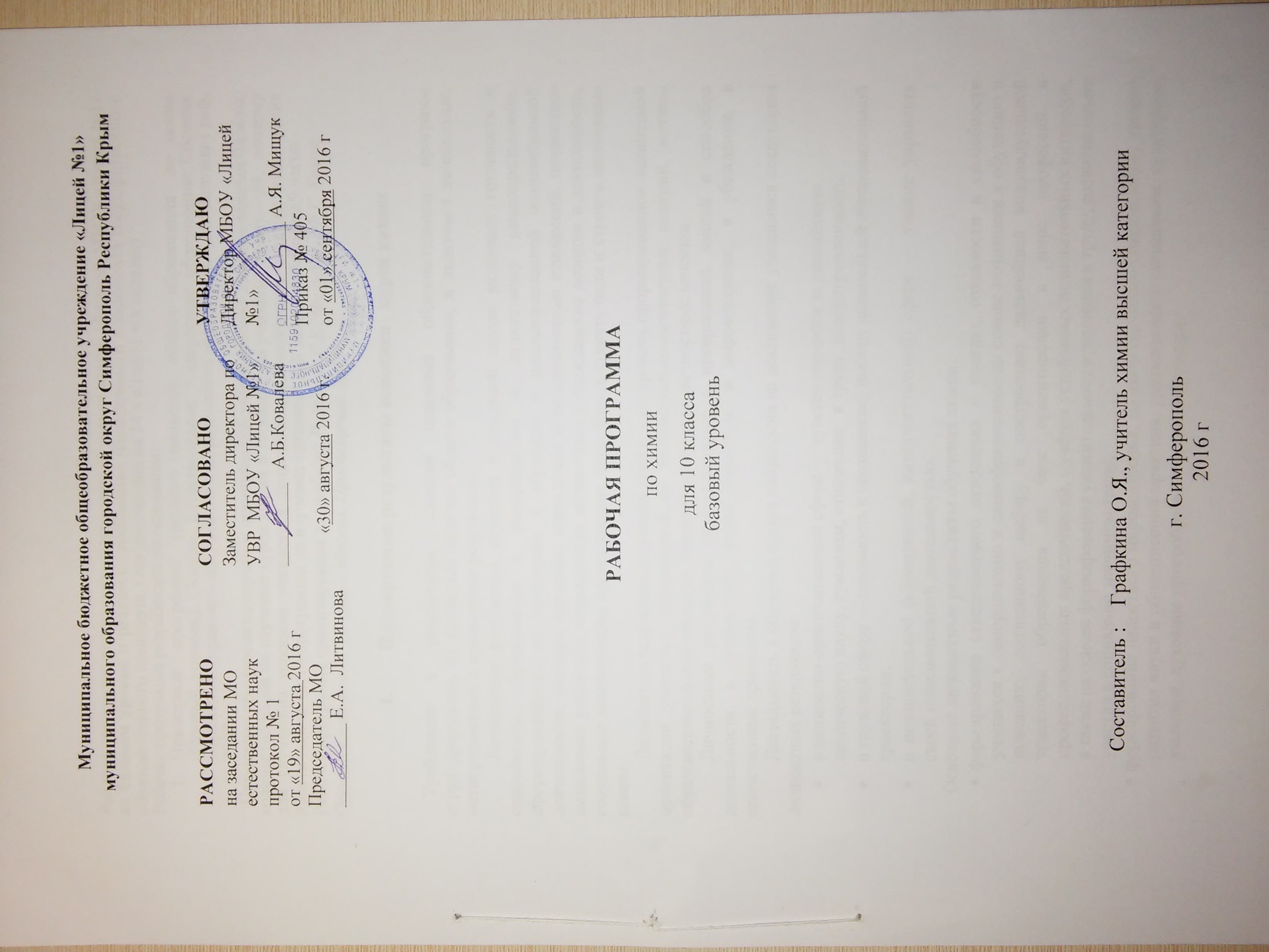 ВведениеРабочая программа раскрывает содержание обучения химии 10 классе МБОУ «Лицей №1» на базовом уровне и реализует требования Федерального компонента государственного образовательного стандарта. Она рассчитана на 34 ч в год (1 ч в неделю) Рабочая программа разработана на основании:Примерной  программы  среднего  общего образования  по химии (базовый уровень). Химия. Естествознание. Содержание образования: Сборник нормативно-правовых документов и методических материалов. – М.: Вентана-Граф, 2007. Примерная программа на изучение органической химии отводит 25 часов единым блоком, количество часов на изучение курса химии в 10 классе по учебному плану – 34,  поэтому для улучшения усвоения обучающимися теоретического материала, а также выполнения практической части программы на изучение органической химии добавлены 9 часов Рабочая программа ориентирована на учебник: Рудзитис Г.Е., Фельдман Ф.Г. Химия. Органическая химия. 10 класс. Москва, Просвещение, 2014 Планируемые предметные результаты освоения   курса химии 10 классаВ результате изучения химии обучающийся  10 класса должензнать / пониматьважнейшие химические понятия: углеродный скелет, функциональная группа, изомерия, гомология;основные теории химии: теорию химического строения органических соединений;важнейшие вещества и материалы: уксусная кислота; метан, этилен, ацетилен, бензол, этанол, жиры, мыла, глюкоза, сахароза, крахмал, клетчатка, белки, искусственные и синтетические волокна, каучуки, пластмассы;уметьназывать изученные вещества по «тривиальной» или международной номенклатуре;определять: принадлежность веществ к различным классам органических соединений; характеризовать: общие химические свойства основных классов органических соединений; строение и химические свойства изученных органических соединений;объяснять: зависимость свойств веществ от их состава и строения; выполнять химический эксперимент по распознаванию важнейших органических веществ;проводить самостоятельный поиск химической информации с использованием различных источников (научно-популярных изданий, компьютерных баз данных, ресурсов Интернета); использовать компьютерные технологии для обработки и передачи химической информации и ее представления в различных формах;использовать приобретенные знания и умения в практической деятельности и повседневной жизни для:объяснения химических явлений, происходящих в природе, быту и на производстве;определения возможности протекания химических превращений в различных условиях и оценки их последствий;экологически грамотного поведения в окружающей среде;оценки влияния химического загрязнения окружающей среды на организм человека и другие живые организмы;безопасного обращения с горючими и токсичными веществами, лабораторным оборудованием;приготовления растворов заданной концентрации в быту и на производстве;критической оценки достоверности химической информации, поступающей из разных источников. Содержание учебного предмета.Раздел 1. Теоретические основы органической химии (2 часа).       Органические вещества. Предмет органической химии. Особенности строения и свойств органических соединений. Теория строения органических соединений А.М. Бутлерова. Основные положения теории строения А.М.Бутлерова. Углеродный скелет. Радикалы. Функциональные группы. Гомологический ряд. Гомологи. Изомерия и ее виды. Химическое строение и свойства органических веществ. Значение теории строения органических соединений. Классификация органических соединений.Раздел 2. Углеводороды(14 часов)Предельные углеводороды Строение алканов. Гомологический ряд. Номенклатура и изомерия. Физические и химические свойства алканов. Реакция замещения. Получение и применение алканов. Понятие о циклоалканах. Непредельные углеводороды   Алкены. Строение алкенов. Гомологический ряд. Номенклатура. Изомерия: углеродной цепи, положения кратной связи, Химические свойства: реакции окисления, присоединения, полимеризации. Применение алкенов.  Алкадиены. Строение. Свойства, применение. Природный каучук.   Алкины. Строение ацетилена. Гомологи и изомеры. Номенклатура. Физические и химические свойства.Реакции присоединения. Применение.
Арены. Строение бензола. Изомерия и номенклатура. Физические и химические свойства бензола. Гомологи бензола. Генетическая связь ароматических углеводородов с другими классами углеводородов. Природные источники углеводородов Природный газ. Нефть и нефтепродукты. Физические свойства. Способы переработки нефти.Раздел 3. Кислородсодержащие органические вещества (13 ч) Спирты и фенолы Одноатомные предельные спирты. Строение молекул, функциональная группа. Водородная связь. Изомерия и номенклатура. Свойства метанола (этанола), получение и применение. Физиологическое действие спиртов на организм человека. Многоатомные спирты. Этиленгликоль, глицерин. Свойства, применение. Фенолы. Строение молекулы фенола. Взаимное влияние атомов в молекуле на примере молекулы фенола. Свойства. Токсичность фенола и его соединений. Применение фенола. Альдегиды, карбоновые кислоты Альдегиды.  Строение молекул. Функциональная группа. Изомерия и номенклатура. Формальдегид и ацетальдегид: свойства, получение и применение.      Одноосновные предельные карбоновые кислоты. Строение молекул. Функциональная группа. Изомерия и номенклатура. Свойства карбоновых кислот. Применение. Краткие сведения о непредельных карбоновых кислотах. Генетическая связь карбоновых кислот с другими классами органических соединений.Сложные эфиры и жиры. Углеводы Сложные эфиры, жиры. Нахождение в природе. Свойства. Применение. Глюкоза. Строение молекулы. Свойства глюкозы. Применение. Сахароза. Свойства, применение. Крахмал и целлюлоза— представители природных полимеров. Физические и химические свойства. Нахождение в природе. Применение. Ацетатное волокно. Практическая работа №1. Решение экспериментальных задач на распознавание органических веществРаздел 4. Азотсодержащие органические вещества. Полимеры(5 ч) Амины. Строение молекул. Аминогруппа. Физические и химические свойства. Анилин. Свойства, применение. Аминокислоты. Изомерия и номенклатура. Свойства. Аминокислоты как амфотерные органические соединения. Применение.  Белки — природные полимеры. Состав и строение. Физические и химические свойства
 Синтетические полимеры  Понятие о высокомолекулярных соединениях. Полимеры, получаемые в реакциях полимеризации и поликонденсации  Синтетические волокна. Практическая работа №2 Распознавание пластмасс и волокон4. Тематическое планирование№ п/пНаименование раздела   темыКоличество часовТеоретические основы органической химии.2Углеводороды143Кислородсодержащие органические веществаПрактические работы1314Азотсодержащие органические вещества25ПолимерыПрактическая работа31Итого Практических работ342